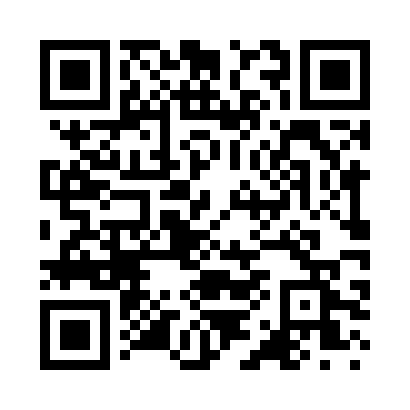 Prayer times for Sula, EstoniaWed 1 May 2024 - Fri 31 May 2024High Latitude Method: Angle Based RulePrayer Calculation Method: Muslim World LeagueAsar Calculation Method: HanafiPrayer times provided by https://www.salahtimes.comDateDayFajrSunriseDhuhrAsrMaghribIsha1Wed2:535:221:136:289:0511:262Thu2:525:191:136:299:0811:273Fri2:515:171:136:319:1011:284Sat2:505:141:136:329:1211:295Sun2:495:121:136:339:1411:306Mon2:485:101:126:359:1611:307Tue2:475:071:126:369:1911:318Wed2:465:051:126:379:2111:329Thu2:455:031:126:389:2311:3310Fri2:445:001:126:409:2511:3411Sat2:434:581:126:419:2711:3512Sun2:424:561:126:429:2911:3613Mon2:414:541:126:439:3211:3714Tue2:404:521:126:449:3411:3815Wed2:404:501:126:469:3611:3916Thu2:394:481:126:479:3811:4017Fri2:384:461:126:489:4011:4118Sat2:374:441:126:499:4211:4119Sun2:364:421:126:509:4411:4220Mon2:364:401:126:519:4611:4321Tue2:354:381:136:529:4811:4422Wed2:344:361:136:539:5011:4523Thu2:344:351:136:549:5211:4624Fri2:334:331:136:559:5411:4725Sat2:324:311:136:569:5511:4826Sun2:324:301:136:579:5711:4827Mon2:314:281:136:589:5911:4928Tue2:314:271:136:5910:0111:5029Wed2:304:251:137:0010:0211:5130Thu2:304:241:137:0110:0411:5231Fri2:294:221:147:0210:0611:52